         Spaxton proposed SMSC/ PSHE overview September 2021+         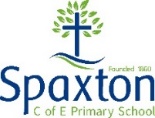 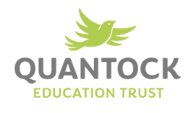 Yr R/1/2Term 1Term 2Term 3Term 4Term 5Term 6ASafety – Road awarenessDiversity – appearance Community – our village (school)Financial skills – Value of money Health and hygiene – Teeth Changes – growing upBSafety – Stranger danger Diversity – likes/dislikes Community – our village (people)Financial skills – fundraising for an event Health and Hygiene – Food  Changes – in local areaCSafety – going outside Diversity – jobs Community – our village (place)Financial skills – Fundraising for charity Health and hygiene-Exercise Changes – re-design school playgroundYr 3/4Term 1Term 2Term 3Term 4Term 5Term 6ASafety - cookingHealth and hygiene – keeping well physical (exercise/cleaniness)Community – litter pick Diversity – disabilities  Financial skills – fundraising event for school Changes – changing mindsBSafety – first aid Health and hygiene –Keeping well – mentally Community – running the shopDiversity – languages Financial skills – fundraising event for charity Changes – pick an issue/make a change Yr 5/6Term 1Term 2Term 3Term 4Term 5Term 6ASafety – using equipment /toolsDiversity -  Race/Gender equality Community – local mpFinancial skills – fundraising for an event Health and Hygiene – Washing/deodorant Changes -  pubertyBSafety – online/internet Financial skills – budgeting for a celebration Community – running the village websiteFinancial skills – Saving v’s spending Health and hygiene – diet and exercise Changes – moving on 